26 апреля 2024 года ТИК Богучарского района совместно с МКУ «ЦОДСО» Богучарского муниципального района проведен конкурс сочинений среди учащихся средних школ, студентов ГБПОУ ВО «Богучарский многопрофильный колледж имени М.А. Шолохова» (далее – Конкурс) проводится с целью правового просвещения учащейся молодежи, разъяснения и пропаганды избирательного законодательства, знакомства с принципами избирательного права. Учащимися средних школ, студентами ГБПОУ ВО «Богучарский многопрофильный колледж имени М.А. Шолохова» представлены сочинения на следующие темы:– «Выборы 2024»;– «Мы – избиратели 21 века»;– «Предвыборная программа кандидата»;– «История избирательной системы / избирательного права».Из множества сочинений конкурсная комиссия отобрала одно для участия в следующем областном этапе конкурса. 27.04.2024г. сочинение отправлено в ИКВО.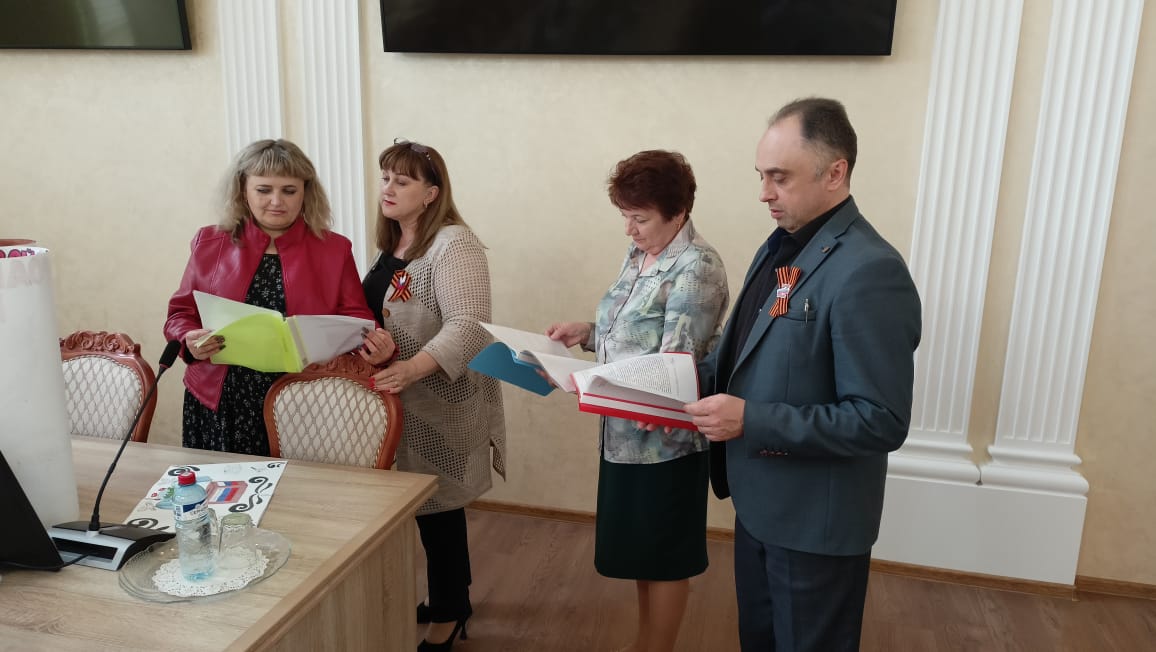 